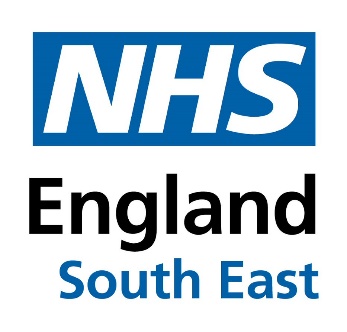 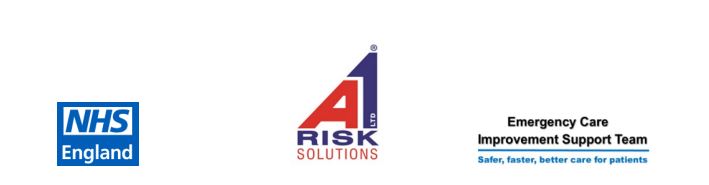 South East Single Handed Care Event Wednesday 21st September 2022This event is delivered by A1 Risk Solutions and hosted by NHS South East. It will help you to explore the benefits, implementation and barriers to Single Handed Care and provide opportunity to gain hands on experience of equipment available to support the approach. Single Handed Care is known to have may benefits to organisations, service users and staff including improved flow through organisations and systems, with Service Users being more likely to return home and a reduction in deconditioning.Venue		The Royal Suite, Copthorne Hotel Slough / WindsorCippenham Lane, Slough, Berkshire SL1 2YEWeb address  	Copthorne Hotel Slough-Windsor  Telephone 		01753 516222Car parking 		Free parking available on siteClosest station	Slough (0.7 Miles)			Windsor and Eton Riverside (1.4 Miles)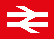 Windsor and Eton Central (1.6 Miles)Refreshments	Lunch and Tea and Coffee will be provided Please advise if you have any dietary requirements at the time of booking your place on NHS Events or email donna.harrison16@nhs.net and Darren.Plank@nhs.netAccessibility		Access Category 1 - Unassisted wheelchair access for delegates Access Category 2 - Assisted wheelchair access for delegates Access Category 3 - Access for delegate with mobility difficulties